October 4, 2018 Journal Entry 14ART THINK:  Negative space is almost as important as positive space in a print.  Look at the prints below and tell me which you think made the best use of their negative space and WHY?Now record on your Assignment/Homework Log the following:Discuss objectives for the day or what we will try to get done: (no need to write down)Talk about different ways to print.Work on Lino Cut project	2. 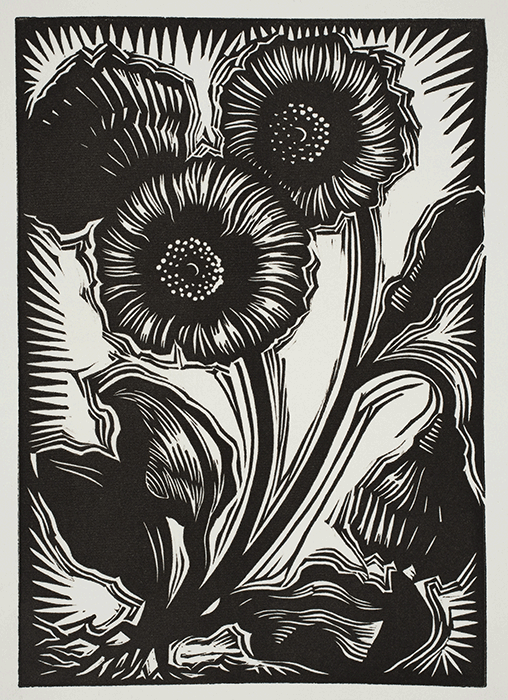 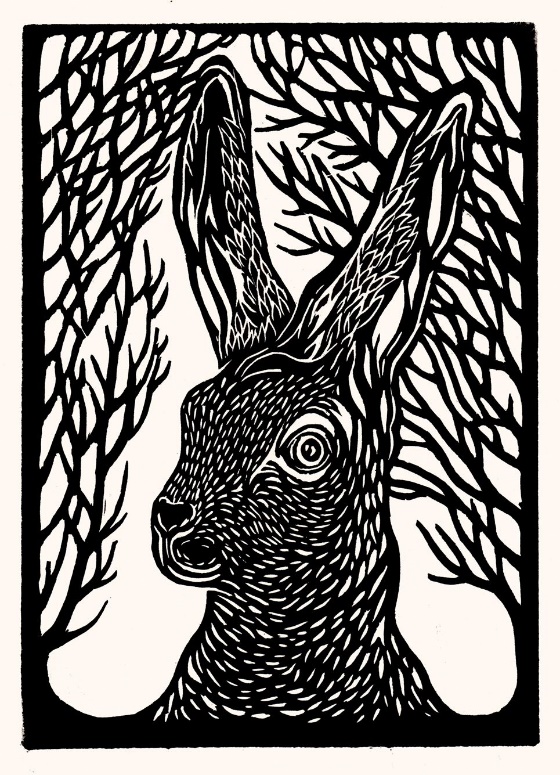 3.  4. 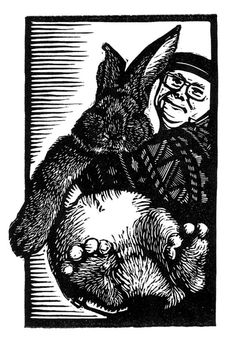 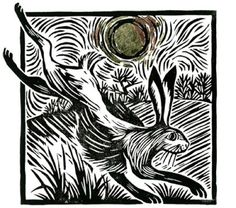 Assignment/HomeworkDue DateCHANGE: Lino Cut ProjectOctober 10th